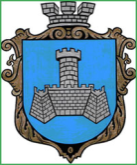 Українам. Хмільник  Вінницької областіР О З П О Р Я Д Ж Е Н Н Я МІСЬКОГО  ГОЛОВИ                                                                            від 21 січня 2019  р.                                                   № 23-р    Про проведення   черговогозасідання виконкому міської ради      Розглянувши службові  записки  начальника відділу цивільного захисту, оборонної роботи та взаємодії з правоохоронними органами міської ради Коломійчука В.П. від 17.01.2019р., начальника управління економічного розвитку та євроінтеграції міської ради Підвальнюка Ю.Г. від 21.01.2018р., начальника управління містобудування та архітектури міської ради, головного архітектора міста Загнибороди М.М. від 18.01.2019р.,відповідно до п.п.2.2.3 пункту 2.2 розділу 2 Положення про виконавчий комітет Хмільницької міської ради 7 скликання, затвердженого  рішенням 46 сесії міської ради 7 скликання від 22.12.2017р. №1270, керуючись ст. 42,59 Закону України „Про місцеве самоврядування в Україні”:Провести  чергове засідання виконкому  міської  ради  24.01.2019 року о 10.00 год., на яке винести наступні питання:2.Загальному відділу міської ради  ( О.Д.Прокопович) довести це  розпорядження до членів виконкому міської ради та всіх зацікавлених суб’єктів.3.Контроль за виконанням цього розпорядження залишаю за собою.      Міський голова                           С.Б.РедчикС.П.МаташО.Д.ПрокоповичН.А.Буликова1Про виконання фінансового плану КП «Хмільникводоканал»       Про виконання фінансового плану КП «Хмільникводоканал»       Про виконання фінансового плану КП «Хмільникводоканал»       Про виконання фінансового плану КП «Хмільникводоканал»       Доповідає: Бойко Сергій Петрович      Директор КП «Хмільникводоканал»             Директор КП «Хмільникводоканал»             Директор КП «Хмільникводоканал»             2Про затвердження фінансового плану КП «Хмільникводоканал» на 2019рік          Про затвердження фінансового плану КП «Хмільникводоканал» на 2019рік          Про затвердження фінансового плану КП «Хмільникводоканал» на 2019рік          Про затвердження фінансового плану КП «Хмільникводоканал» на 2019рік          Доповідає:   Бойко Сергій Петрович                            Директор КП «Хмільникводоканал»                             Директор КП «Хмільникводоканал»                             Директор КП «Хмільникводоканал»                           3Про розгляд клопотань юридичних та фізичних осіб з питань видалення деревонасаджень у м. Хмільнику            Про розгляд клопотань юридичних та фізичних осіб з питань видалення деревонасаджень у м. Хмільнику            Про розгляд клопотань юридичних та фізичних осіб з питань видалення деревонасаджень у м. Хмільнику            Про розгляд клопотань юридичних та фізичних осіб з питань видалення деревонасаджень у м. Хмільнику            Доповідає: Сташок Ігор Георгійович                     Начальник управління ЖКГ та КВ міської ради                       Начальник управління ЖКГ та КВ міської ради                       Начальник управління ЖКГ та КВ міської ради                       4Про розгляд клопотань юридичних та фізичних осіб з питань видалення деревонасаджень у м. Хмільнику            Про розгляд клопотань юридичних та фізичних осіб з питань видалення деревонасаджень у м. Хмільнику            Про розгляд клопотань юридичних та фізичних осіб з питань видалення деревонасаджень у м. Хмільнику            Про розгляд клопотань юридичних та фізичних осіб з питань видалення деревонасаджень у м. Хмільнику            Доповідає: Сташок Ігор Георгійович                     Начальник управління ЖКГ та КВ міської ради                       Начальник управління ЖКГ та КВ міської ради                       Начальник управління ЖКГ та КВ міської ради                       5Про взяття Волошко Г.Ф. на соціальний квартирний облік        Про взяття Волошко Г.Ф. на соціальний квартирний облік        Про взяття Волошко Г.Ф. на соціальний квартирний облік        Про взяття Волошко Г.Ф. на соціальний квартирний облік        Доповідає:   Сташок Ігор Георгійович                         Начальник управління ЖКГ та КВ міської ради                         Начальник управління ЖКГ та КВ міської ради                         Начальник управління ЖКГ та КВ міської ради                       6Про взяття Павлюка В.В. на соціальний квартирний облік   Про взяття Павлюка В.В. на соціальний квартирний облік   Про взяття Павлюка В.В. на соціальний квартирний облік   Про взяття Павлюка В.В. на соціальний квартирний облік   Доповідає:  Сташок Ігор Георгійович                         Начальник управління ЖКГ та КВ міської ради                                                               Начальник управління ЖКГ та КВ міської ради                                                               Начальник управління ЖКГ та КВ міської ради                                                             7Про часткове звільнення гр. Малашкевич Л.П. за харчування дитини в ДНЗ №1        Про часткове звільнення гр. Малашкевич Л.П. за харчування дитини в ДНЗ №1        Про часткове звільнення гр. Малашкевич Л.П. за харчування дитини в ДНЗ №1        Про часткове звільнення гр. Малашкевич Л.П. за харчування дитини в ДНЗ №1        Доповідає: Коведа Галина Іванівна   Начальник управління освіти міської ради                                       Начальник управління освіти міської ради                                       Начальник управління освіти міської ради                                       8Про часткове звільнення гр. Романюк Н.Д. від оплати за харчування дитини в ДНЗ №1         Про часткове звільнення гр. Романюк Н.Д. від оплати за харчування дитини в ДНЗ №1         Про часткове звільнення гр. Романюк Н.Д. від оплати за харчування дитини в ДНЗ №1         Про часткове звільнення гр. Романюк Н.Д. від оплати за харчування дитини в ДНЗ №1         Доповідає:   Коведа Галина Іванівна      Начальник управління освіти міської ради                                                                              Начальник управління освіти міської ради                                                                              Начальник управління освіти міської ради                                                                              9Про часткове звільнення гр. Матущака В.В., Денісова В.В. за харчування їх дітей в ДНЗ міста            Про часткове звільнення гр. Матущака В.В., Денісова В.В. за харчування їх дітей в ДНЗ міста            Про часткове звільнення гр. Матущака В.В., Денісова В.В. за харчування їх дітей в ДНЗ міста            Про часткове звільнення гр. Матущака В.В., Денісова В.В. за харчування їх дітей в ДНЗ міста            Доповідає:   Коведа Галина Іванівна       Начальник управління освіти міської ради                                        Начальник управління освіти міської ради                                        Начальник управління освіти міської ради                                        10Про часткове звільнення гр. Матущака В.В., Денісова В.В. за харчування їх дітей в ДНЗ міста             Про часткове звільнення гр. Матущака В.В., Денісова В.В. за харчування їх дітей в ДНЗ міста             Про часткове звільнення гр. Матущака В.В., Денісова В.В. за харчування їх дітей в ДНЗ міста             Про часткове звільнення гр. Матущака В.В., Денісова В.В. за харчування їх дітей в ДНЗ міста             Доповідає:    Коведа Галина Іванівна                      Доповідає:    Коведа Галина Іванівна                      Начальник управління освіти міської ради                                                                 Начальник управління освіти міської ради                                                                 11Про звільнення гр. Сівохи Н.В. від оплати за харчування дитини в ДНЗ №5Про звільнення гр. Сівохи Н.В. від оплати за харчування дитини в ДНЗ №5Про звільнення гр. Сівохи Н.В. від оплати за харчування дитини в ДНЗ №5Про звільнення гр. Сівохи Н.В. від оплати за харчування дитини в ДНЗ №5Доповідає:   Коведа Галина Іванівна   Доповідає:   Коведа Галина Іванівна   Начальник управління освіти міської ради                                                                  Начальник управління освіти міської ради                                                                   12Про фінансування з міського бюджету у січні 2019 року коштів для надання одноразової матеріальної допомоги малозабезпеченим громадянам Про фінансування з міського бюджету у січні 2019 року коштів для надання одноразової матеріальної допомоги малозабезпеченим громадянам Про фінансування з міського бюджету у січні 2019 року коштів для надання одноразової матеріальної допомоги малозабезпеченим громадянам Про фінансування з міського бюджету у січні 2019 року коштів для надання одноразової матеріальної допомоги малозабезпеченим громадянам Доповідає: Тимошенко Ірина Ярославівна                                  Доповідає: Тимошенко Ірина Ярославівна                                  Начальник управління праці та соціального захисту населення міської радиНачальник управління праці та соціального захисту населення міської ради13Про фінансування з міського бюджету у січні 2019 року коштів для надання одноразової матеріальної допомоги малозабезпеченим громадянам відповідно до висновків депутатів Хмільницької міської ради Про фінансування з міського бюджету у січні 2019 року коштів для надання одноразової матеріальної допомоги малозабезпеченим громадянам відповідно до висновків депутатів Хмільницької міської ради Про фінансування з міського бюджету у січні 2019 року коштів для надання одноразової матеріальної допомоги малозабезпеченим громадянам відповідно до висновків депутатів Хмільницької міської ради Про фінансування з міського бюджету у січні 2019 року коштів для надання одноразової матеріальної допомоги малозабезпеченим громадянам відповідно до висновків депутатів Хмільницької міської ради Доповідає:   Тимошенко Ірина Ярославівна                                                    Доповідає:   Тимошенко Ірина Ярославівна                                                    Начальник управління праці та соціального захисту населення міської ради               Начальник управління праці та соціального захисту населення міської ради               14Про фінансування з міського бюджету у січні 2019 року коштів для надання одноразової матеріальної допомоги на лікування учасникам АТО, ООС, особам, які беруть(брали) участь у здійсненні заходів із забезпечення національної безпеки і оборони, відсічі і стримування збройної агресії Російської Федерації у Донецькій та Луганській областях та їх сім’ям    Про фінансування з міського бюджету у січні 2019 року коштів для надання одноразової матеріальної допомоги на лікування учасникам АТО, ООС, особам, які беруть(брали) участь у здійсненні заходів із забезпечення національної безпеки і оборони, відсічі і стримування збройної агресії Російської Федерації у Донецькій та Луганській областях та їх сім’ям    Про фінансування з міського бюджету у січні 2019 року коштів для надання одноразової матеріальної допомоги на лікування учасникам АТО, ООС, особам, які беруть(брали) участь у здійсненні заходів із забезпечення національної безпеки і оборони, відсічі і стримування збройної агресії Російської Федерації у Донецькій та Луганській областях та їх сім’ям    Про фінансування з міського бюджету у січні 2019 року коштів для надання одноразової матеріальної допомоги на лікування учасникам АТО, ООС, особам, які беруть(брали) участь у здійсненні заходів із забезпечення національної безпеки і оборони, відсічі і стримування збройної агресії Російської Федерації у Донецькій та Луганській областях та їх сім’ям    Доповідає:    Тимошенко Ірина Ярославівна                                                     Доповідає:    Тимошенко Ірина Ярославівна                                                     Начальник управління праці та соціального захисту населення міської ради                Начальник управління праці та соціального захисту населення міської ради                15Про фінансування з міського бюджету у січні 2019 року коштів для надання одноразової матеріальної допомоги громадянам, які призвані на строкову військову службу та військову службу за контрактомПро фінансування з міського бюджету у січні 2019 року коштів для надання одноразової матеріальної допомоги громадянам, які призвані на строкову військову службу та військову службу за контрактомПро фінансування з міського бюджету у січні 2019 року коштів для надання одноразової матеріальної допомоги громадянам, які призвані на строкову військову службу та військову службу за контрактомПро фінансування з міського бюджету у січні 2019 року коштів для надання одноразової матеріальної допомоги громадянам, які призвані на строкову військову службу та військову службу за контрактомДоповідає:   Тимошенко Ірина Ярославівна                                   Доповідає:   Тимошенко Ірина Ярославівна                                   Начальник управління праці та соціального захисту населення міської ради                 Начальник управління праці та соціального захисту населення міської ради                 16Про надання пільг з оплати за навчання учнів КПНЗ Хмільницька школа мистецтв, батьки яких є учасниками АТО  Про надання пільг з оплати за навчання учнів КПНЗ Хмільницька школа мистецтв, батьки яких є учасниками АТО  Про надання пільг з оплати за навчання учнів КПНЗ Хмільницька школа мистецтв, батьки яких є учасниками АТО  Про надання пільг з оплати за навчання учнів КПНЗ Хмільницька школа мистецтв, батьки яких є учасниками АТО  Доповідає: Автодійчук Валентина Василівна  Доповідає: Автодійчук Валентина Василівна  Директор КПНЗ Хмільницька школа мистецтв                             Директор КПНЗ Хмільницька школа мистецтв                             17Про примусовий демонтаж конструкцій зовнішньої реклами, що розміщені без дозвільної документації та у зв’язку з закінченням терміну дії дозволівПро примусовий демонтаж конструкцій зовнішньої реклами, що розміщені без дозвільної документації та у зв’язку з закінченням терміну дії дозволівПро примусовий демонтаж конструкцій зовнішньої реклами, що розміщені без дозвільної документації та у зв’язку з закінченням терміну дії дозволівПро примусовий демонтаж конструкцій зовнішньої реклами, що розміщені без дозвільної документації та у зв’язку з закінченням терміну дії дозволівДоповідає: Король Альона Михайлівна  Доповідає: Король Альона Михайлівна  Провідний спеціаліст управління містобудування та архітектури міської радиПровідний спеціаліст управління містобудування та архітектури міської ради18Про надання дозволу гр. Луковій Г.М. на  дарування квартири, де право користування має малолітня Котовська Д.О., 2015 р.н.   Про надання дозволу гр. Луковій Г.М. на  дарування квартири, де право користування має малолітня Котовська Д.О., 2015 р.н.   Про надання дозволу гр. Луковій Г.М. на  дарування квартири, де право користування має малолітня Котовська Д.О., 2015 р.н.   Про надання дозволу гр. Луковій Г.М. на  дарування квартири, де право користування має малолітня Котовська Д.О., 2015 р.н.   Доповідає: Тишкевич Юрій Іванович  Доповідає: Тишкевич Юрій Іванович  Начальник служби у справах дітей міської ради Начальник служби у справах дітей міської ради 19Про розгляд  ухвали Хмільницького міськрайонного суду Вінницької області від 05.12.2018 року по справі №149/3268/18Про розгляд  ухвали Хмільницького міськрайонного суду Вінницької області від 05.12.2018 року по справі №149/3268/18Про розгляд  ухвали Хмільницького міськрайонного суду Вінницької області від 05.12.2018 року по справі №149/3268/18Про розгляд  ухвали Хмільницького міськрайонного суду Вінницької області від 05.12.2018 року по справі №149/3268/18Доповідає:  Тишкевич Юрій Іванович   Доповідає:  Тишкевич Юрій Іванович   Начальник служби у справах дітей міської радиНачальник служби у справах дітей міської ради20Про розгляд заяв Кирик Г.Ф. та Іванчук Л.В. щодо надання дозволу гр. Кирик Г.Ф. на  продаж квартири, де право користування має малолітній Іванчук Є.О., 2015 р.н.    Про розгляд заяв Кирик Г.Ф. та Іванчук Л.В. щодо надання дозволу гр. Кирик Г.Ф. на  продаж квартири, де право користування має малолітній Іванчук Є.О., 2015 р.н.    Про розгляд заяв Кирик Г.Ф. та Іванчук Л.В. щодо надання дозволу гр. Кирик Г.Ф. на  продаж квартири, де право користування має малолітній Іванчук Є.О., 2015 р.н.    Про розгляд заяв Кирик Г.Ф. та Іванчук Л.В. щодо надання дозволу гр. Кирик Г.Ф. на  продаж квартири, де право користування має малолітній Іванчук Є.О., 2015 р.н.    Доповідає:   Тишкевич Юрій Іванович  Доповідає:   Тишкевич Юрій Іванович  Начальник служби у справах дітей міської радиНачальник служби у справах дітей міської ради21Про внесення змін до рішення виконавчого комітету міської ради від 18.12.2017 року № 465 Про внесення змін до рішення виконавчого комітету міської ради від 28.03.2017р.№119 «Про уповноваження працівників виконавчих органів міської ради на складання протоколів про адміністративні правопорушення» (зі змінами)Про внесення змін до рішення виконавчого комітету міської ради від 18.12.2017 року № 465 Про внесення змін до рішення виконавчого комітету міської ради від 28.03.2017р.№119 «Про уповноваження працівників виконавчих органів міської ради на складання протоколів про адміністративні правопорушення» (зі змінами)Про внесення змін до рішення виконавчого комітету міської ради від 18.12.2017 року № 465 Про внесення змін до рішення виконавчого комітету міської ради від 28.03.2017р.№119 «Про уповноваження працівників виконавчих органів міської ради на складання протоколів про адміністративні правопорушення» (зі змінами)Про внесення змін до рішення виконавчого комітету міської ради від 18.12.2017 року № 465 Про внесення змін до рішення виконавчого комітету міської ради від 28.03.2017р.№119 «Про уповноваження працівників виконавчих органів міської ради на складання протоколів про адміністративні правопорушення» (зі змінами)Доповідає: Цюнько Оксана Василівна Доповідає: Цюнько Оксана Василівна Головний спеціаліст юридичного відділу міської радиГоловний спеціаліст юридичного відділу міської ради22Про внесення змін до рішення виконавчого комітету міської ради від 26.09.2018 р. № 384 «Про підготовку та проведення приписки громадян України 2002 року народження до призовної дільниці Хмільницького об’єднаного районного військового комісаріату»Про внесення змін до рішення виконавчого комітету міської ради від 26.09.2018 р. № 384 «Про підготовку та проведення приписки громадян України 2002 року народження до призовної дільниці Хмільницького об’єднаного районного військового комісаріату»Про внесення змін до рішення виконавчого комітету міської ради від 26.09.2018 р. № 384 «Про підготовку та проведення приписки громадян України 2002 року народження до призовної дільниці Хмільницького об’єднаного районного військового комісаріату»Про внесення змін до рішення виконавчого комітету міської ради від 26.09.2018 р. № 384 «Про підготовку та проведення приписки громадян України 2002 року народження до призовної дільниці Хмільницького об’єднаного районного військового комісаріату»Доповідає:  Коломійчук Валерій Петрович Доповідає:  Коломійчук Валерій Петрович Начальник відділу цивільного захисту, оборонної роботи та взаємодії з правоохоронними органами міської радиНачальник відділу цивільного захисту, оборонної роботи та взаємодії з правоохоронними органами міської ради23Про склад тендерного комітету виконавчого комітету Хмільницької міської радиПро склад тендерного комітету виконавчого комітету Хмільницької міської радиПро склад тендерного комітету виконавчого комітету Хмільницької міської радиПро склад тендерного комітету виконавчого комітету Хмільницької міської радиДоповідає: Маташ Сергій Петрович Доповідає: Маташ Сергій Петрович Керуючий справами виконкому міської радиКеруючий справами виконкому міської ради24Про склад комітету з допорогових закупівель виконавчого комітету Хмільницької міської радиПро склад комітету з допорогових закупівель виконавчого комітету Хмільницької міської радиПро склад комітету з допорогових закупівель виконавчого комітету Хмільницької міської радиПро склад комітету з допорогових закупівель виконавчого комітету Хмільницької міської радиДоповідає:   Маташ Сергій ПетровичДоповідає:   Маташ Сергій ПетровичКеруючий справами виконкому міської радиКеруючий справами виконкому міської ради25Про план роботи виконкому міської ради на I квартал 2019 рокуПро план роботи виконкому міської ради на I квартал 2019 рокуПро план роботи виконкому міської ради на I квартал 2019 рокуПро план роботи виконкому міської ради на I квартал 2019 рокуДоповідає:   Маташ Сергій ПетровичДоповідає:   Маташ Сергій ПетровичДоповідає:   Маташ Сергій ПетровичКеруючий справами виконкому міської ради26РізнеРізнеРізнеРізне26.1Про створення незнижувального запасу пально-мастильних матеріалів для забезпечення проведення заходів в особливий період на території Хмільницької міської об»єднаної територіальної громадиПро створення незнижувального запасу пально-мастильних матеріалів для забезпечення проведення заходів в особливий період на території Хмільницької міської об»єднаної територіальної громадиПро створення незнижувального запасу пально-мастильних матеріалів для забезпечення проведення заходів в особливий період на території Хмільницької міської об»єднаної територіальної громадиПро створення незнижувального запасу пально-мастильних матеріалів для забезпечення проведення заходів в особливий період на території Хмільницької міської об»єднаної територіальної громадиДоповідає:   Коломійчук Валерій ПетровичДоповідає:   Коломійчук Валерій ПетровичНачальник відділу цивільного захисту, оборонної роботи та взаємодії з правоохоронними органами міської радиНачальник відділу цивільного захисту, оборонної роботи та взаємодії з правоохоронними органами міської ради26.2Про встановлення лімітів споживання енергоносіїв та водопостачання бюджетним установам Хмільницької міської об’єднаної територіальної громади на 2019 рікПро встановлення лімітів споживання енергоносіїв та водопостачання бюджетним установам Хмільницької міської об’єднаної територіальної громади на 2019 рікПро встановлення лімітів споживання енергоносіїв та водопостачання бюджетним установам Хмільницької міської об’єднаної територіальної громади на 2019 рікПро встановлення лімітів споживання енергоносіїв та водопостачання бюджетним установам Хмільницької міської об’єднаної територіальної громади на 2019 рікДоповідає: Підвальнюк Юрій Григорович  Доповідає: Підвальнюк Юрій Григорович  Начальник управління економічного розвитку та євроінтеграції міської радиНачальник управління економічного розвитку та євроінтеграції міської ради26.3Про видачу дублікатів свідоцтв на нерухоме майно фізичних осіб – жителів м.ХмільникаПро видачу дублікатів свідоцтв на нерухоме майно фізичних осіб – жителів м.ХмільникаПро видачу дублікатів свідоцтв на нерухоме майно фізичних осіб – жителів м.ХмільникаПро видачу дублікатів свідоцтв на нерухоме майно фізичних осіб – жителів м.ХмільникаДоповідає: Олійник Олександр АнатолійовичДоповідає: Олійник Олександр АнатолійовичНачальник кадастрової служби управління містобудування та архітектури міської радиНачальник кадастрової служби управління містобудування та архітектури міської ради